Задания по лексической теме: ИНСТРУМЕНТЫ.Рассмотреть вместе с ребёнком картинки инструментов:Музыкальные;Медицинские;Садовые;Швейные;Слесарные и т.д. 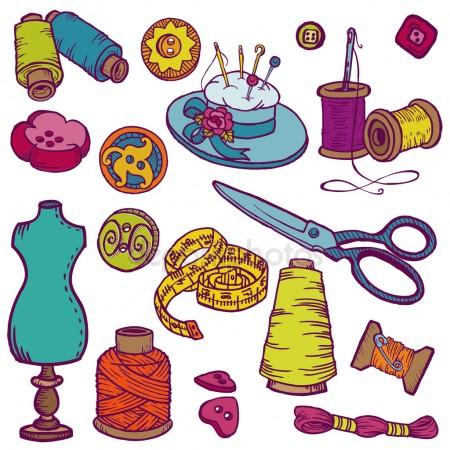 Игра «Назови ласково» Грабли- грабельки,Скрипка-…Ножницы-…Молоток-… и т.дИгра «Подбери действие»Пилой (Что делают?)-пилят, распиливают, отпиливают,;Отверткой (Что делают?)-Косой (Что делают?)-Граблями (Что делают?)-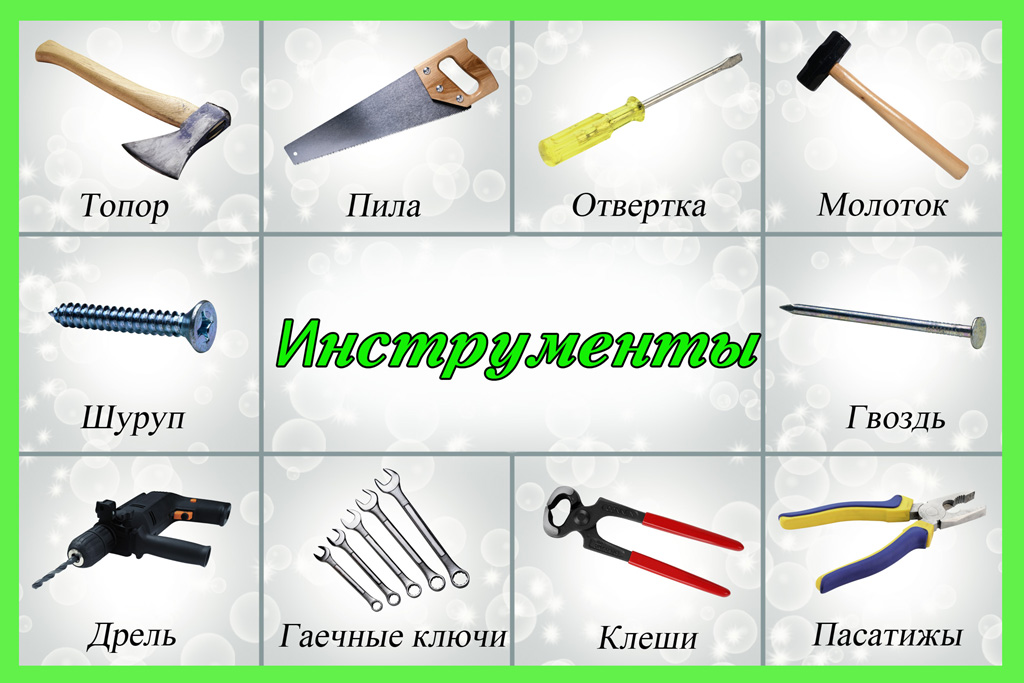 Игра «Музыкант»На пианино играет- пианист,На скрипке играет – скрипач,На балалайке – На гармони – На гитаре – На барабане -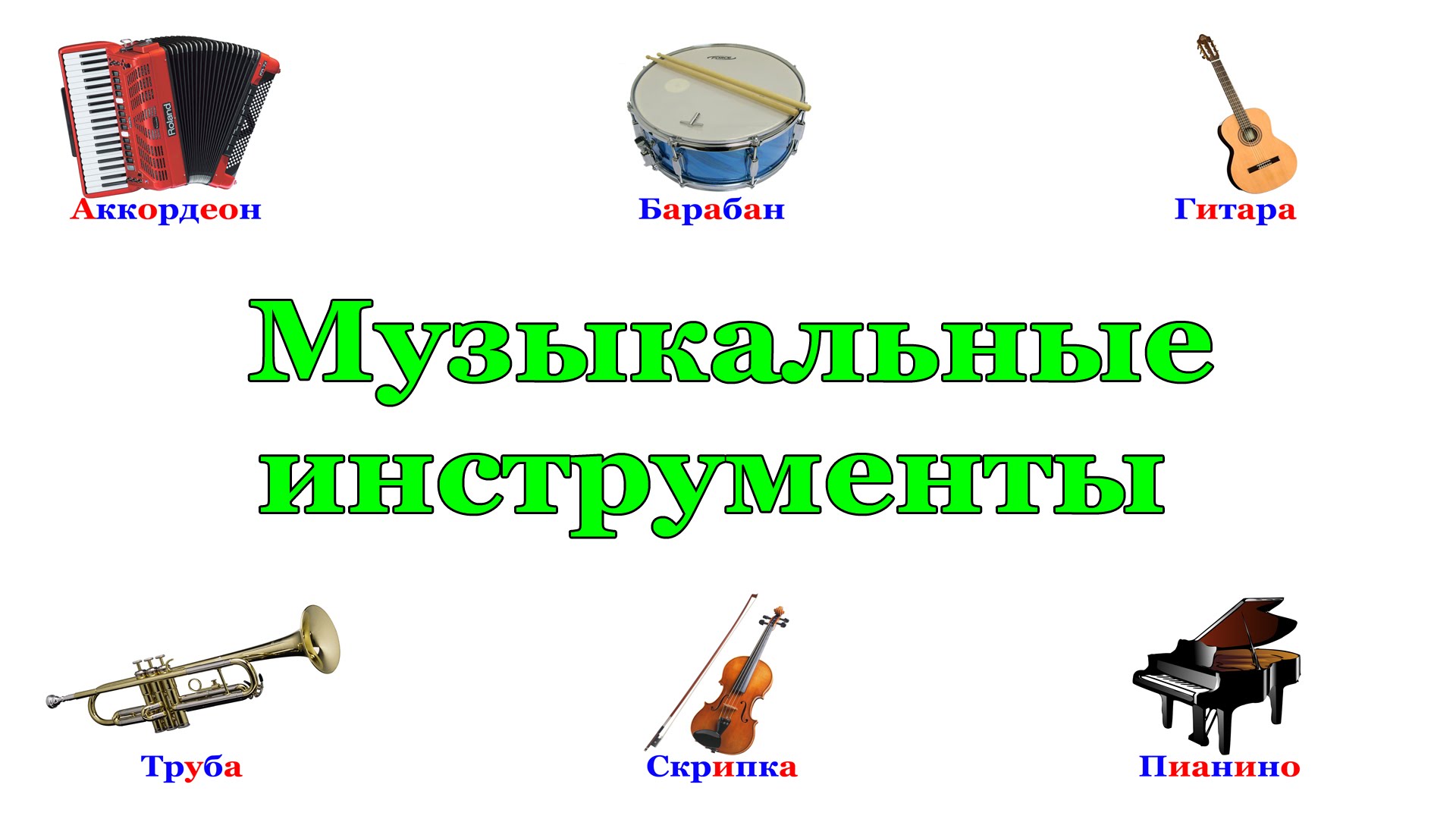 Составлять рассказы – описание предмета.План рассказа - описания: классификация, предмет воздействия, форма, предназначение и др.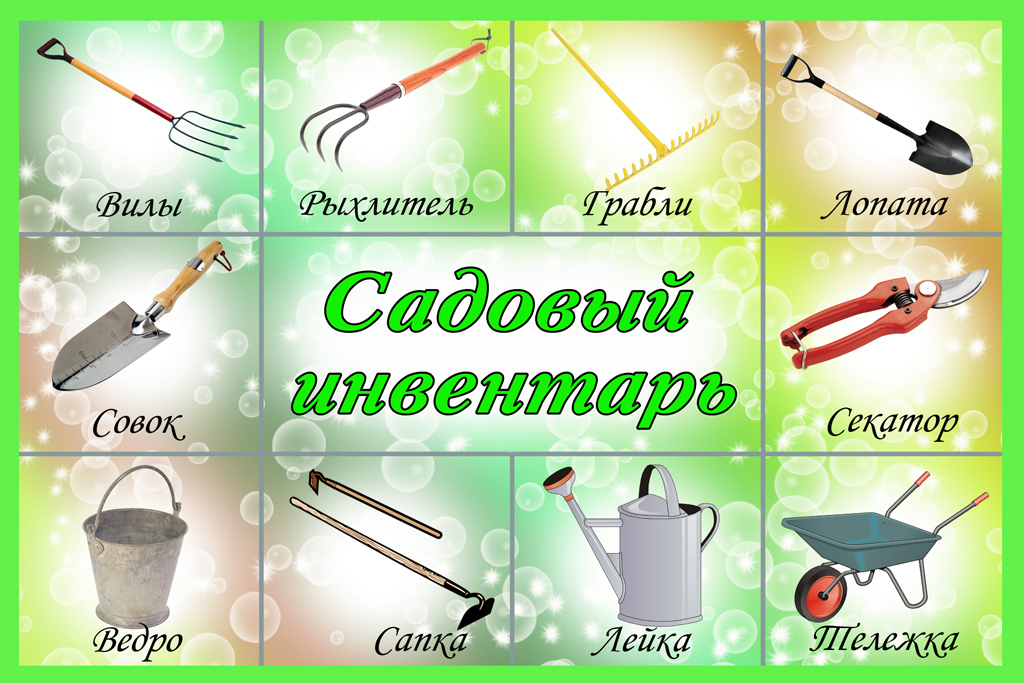 